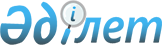 Об утверждении Правил определения количества избираемых депутатов маслихатов в административно-территориальных единицах в соответствии с численностью населения
					
			Утративший силу
			
			
		
					Постановление Центральной избирательной комиссии Республики Казахстан от 8 июля 1999 г. № 12/200. Зарегистрировано в Министерстве юстиции Республики Казахстан 14.07.1999 г. № 838. Утратило силу постановлением Центральной избирательной комиссии Республики Казахстан от 11 сентября 2020 года № 21/323.
      Сноска. Утратило силу постановлением Центральной избирательной комиссии РК от 11.09.2020 № 21/323 (вводится в действие со дня его первого официального опубликования).
      В соответствии с подпунктом 16) статьи 12 Конституционного закона Республики Казахстан "О выборах в Республике Казахстан", пунктом 3 статьи 5 Закона Республики Казахстан "О местном государственном управлении и самоуправлении в Республике Казахстан" Центральная избирательная комиссия Республики Казахстан постановляет:
      Сноска. Преамбула в редакции постановления Центральной избирательной комиссии РК от 14.11.2011 № 60/100 (вводится в действие со дня его официального опубликования).


      1. Утвердить прилагаемые Правила определения количества избираемых депутатов маслихатов в административно-территориальных единицах в соответствии с численностью населения.  
      2. Настоящее постановление вступает в силу с момента его регистрации Министерством юстиции Республики Казахстан.  Правила определения количества избираемых депутатов
маслихатов в административно-территориальных
единицах в соответствии с численностью населения
      В соответствии с подпунктом 16) статьи 12 Конституционного закона Республики Казахстан "О выборах в Республике Казахстан" количество депутатов маслихатов в административно-территориальных единицах определяется в соответствии с численностью их населения.  
      Число депутатов (верхний и нижний предел) определяется в соответствии с Законом Республики Казахстан "О местном государственном управлении и самоуправлении в Республике Казахстан" в пределах: в областной маслихат, маслихаты городов Астаны и Алматы - до 50; в городской маслихат - до 30; в районный маслихат - до 25.
      Для определения количества избираемых депутатов используется следующее правило:
      Сноска. Преамбула с изменениями, внесенными постановлениями Председателя Центральной избирательной комиссии РК от 11.10.2004 N 144/210; от 14.11.2011 № 60/100 (вводится в действие со дня его официального опубликования).


      1. Административно-территориальные единицы располагаются в ряд в порядке убывания численности населения в них.  
      2. Определяется разница в численности населения между административно-территориальными единицами с наибольшей численностью населения и наименьшей численностью.  
      3. Устанавливается разница между верхним и нижним пределами количества депутатов соответствующего маслихата административно- территориальной единицы. Нижние пределы для областных, городов Астаны и Алматы маслихатов - 20, городских - 10, районных - 9.  
      4. Устанавливается коэффициент убывания численности населения между административно-территориальными единицами с наибольшей численностью населения и с наименьшей численностью, для чего:  
      число, полученное после произведения действий в соответствии с пунктом 2, делится на число, полученное в результате действий, произведенных в соответствии с пунктом 3 настоящих Правил.  
      5. Определяется разница в численности населения между административно-территориальными единицами с большей численностью населения и следующей за ней меньшей численностью.  
      6. Устанавливается коэффициент разницы численности населения между административно-территориальными единицами с большей численностью населения и следующей за ней с меньшей численностью, для чего:  
      число, полученное после произведения действий в соответствии с пунктом 5, делится на коэффициент убывания, полученный в результате действий, произведенных в соответствии с пунктом 4 настоящих Правил.  
      7. Устанавливается верхний предел количества депутатов соответствующего маслихата для административно-территориальной единицы с наибольшей численностью населения.  
      8. Каждый коэффициент разницы (коэффициент убывания) отнимается от количества депутатов маслихата административно-территориальной единицы, стоящей на порядок выше в ряду убывания.  
      9. Если дробная часть коэффициента более половины, то от количества депутатов в маслихате административно-территориальной единицы, стоящей в ряду на порядок выше, отнимается единица. Полученное число есть количество депутатов маслихата для данной административно-территориальной единицы.  
      10. Если дробная часть коэффициента менее половины, то количество депутатов областного маслихата для данной административно- территориальной единицы будет таким же, как и для административно- территориальной единицы, стоящей в ряду на порядок выше. (Приложение № 1).  
      Если дробная часть коэффициента менее половины, то количество депутатов городского или районного маслихата для данной административно-территориальной единицы будет таким же, как и для административно-территориальной единицы, стоящей в ряду на порядок выше. Количество депутатов будет постоянным до тех пор пока сумма дробных частей коэффициентов не превысит половину, затем от количества депутатов в маслихате административно-территориальной единицы, стоящей в ряду на порядок выше, отнимается единица. Полученное число есть количество депутатов маслихата для данной административно- территориальной единицы. (Приложения № 2, № 3). Расчеты
по выборам депутатов областных маслихатов
Республики Казахстан
      _______________________________________________________________________ 
          Наименование        !Числен- ! Кол-во  !Предлож.!Разница в! Кол-во 
        областей, городов     ! ность  !депутатов!областей!численн. !депутатов,   
                              ! населе-!в настоя-!        !населен. !установл.  
                              ! ния по !щее время!        !между об-!  ЦИКом 
                              ! перепи-!         !        ! ластями !  
                              !си 1999 !         !        !         ! 
                              !  года  !         !        !         ! 
      ________________________!________!_________!________!_________!_________ 
      Южно-Казахстанская       1973682     47        47                  50 
      Алматинская              1559509     88        50     -414173      44 
      Восточно-Казахстанская   1532437     77        50     -27072       43 
      Карагандинская           1413644     81        50     -118793      42 
      г. Алматы                1129283     39        41     -284361      37 
      Костанайская             1022254     64        50     -107029      36 
      Жамбылская               984231      35        35     -38023       35 
      Акмолинская              837371      74        50     -146860      33 
      Павлодарская             807420      50        50     -29951       32 
      Северо-Казахстанская     726918      69        44     -80502       31 
      Актюбинская              683117      37        41     -43801       31 
      Западно-Казахстанская    618420      41        41     -64697       30 
      Кызыординская            595737      39        36     -22683       29 
      Атырауская               439333      37        37     -156404      27 
      г. Астана                318129      26        36     -121204      25 
      Мангистауская            316305      35        35     -1824        25 
         Итого                14957790    839       693    -1657377     550 
      _________________________________________________________________________ 
                                                                        66295   
                                                               50-25=25 
      1.07.99 г.      
                                     Приложение № 2 к Правилам, утвержденным 
                                     постановлением Центральной избирательной 
                                     комиссии Республики Казахстан 
                                     от 8 июля 1999 г. № 12/200 
      Сноска. Приложение 2 с изменениями, внесенными постановлением Центральной избирательной комиссии РК от 25 мая 2007 г. N 87/161 (вводится в действие со дня опубликования); от 25 июня 2007 года N 90/176 (вводится в действие с 1 июля 2007 года). 


                                       Расчеты 
                       по выборам депутатов городских маслихатов  
                                 Республики Казахстан  
      _______________________________________________________________________ 
      № !  Наименование  !Числен-!Кол-во !Кол-во !Разница в!Коэффи! Кол-во 
      п/п!районов, городов!ность  !депут. !депут.,!численн. ! циент!депутатов,    
         !                !населе-!в наст.!предл. !населен. !      !установл.  
         !                !ния по ! время !с мест !между го-!      ! ЦИКом 
         !                !перепи-!       !       ! родами  !      ! 
         !                !си 1999!       !       !         !      ! 
         !                ! года  !       !       !         !      ! 
      ___!________________!_______!_______!_______!_________!______!_________ 
      _1_!_______2________!___3___!___4___!___5___!____6____!__7___!____8____ 
      1  г. Караганда      437829    28      25                        30 
      2  г. Шымкент        418932    27      27     -18897    -0,84    29 
      3  г. Тараз          325777    25      25     -93155    -4,13    25 
      4  г. Усть-Каменог.  320569    21      25     -5208     -0,23    25 
      5  г. Павлодар       317355    50      30     -3214     -0,14    25 
      6  г. Семей          298123    43      25     -19232    -0,85    24 
      7  г. Актюбинск      282108    44      30     -16015    -0,71    23 
      8  г. Уральск        222892    21      21     -59216    -2,63    20 
      9  г. Костанай       222661    27      26     -231      -0,01    20 
      10 г. Петропавловск  204438    25      25     -18223    -0,81    19 
      11 г. Атырау         193869    44      30     -10569    -0,47    19 
      12 г. Кызылорда      193424    31      30     -445      -0,02    19 
      13 г. Темиртау       182036    25      23     -11388    -0,50    18 
      14 г. Туркестан      172532    50      25     -9504     -0,42    18 
      15 г. Актау          160642    25      25     -11890    -0,53    17 
      16 г. Экибастуз      151811    55      30     -8831     -0,39    17 
      17 г. Кокшетау       133858    27      27     -17953    -0,80    16 
      18 г. Рудный         122656    15      21     -11202    -0,50    16 
      19 г. Талдыкорган    117469    25      25     -5187     -0,23    15 
      20 г. Жезказган      95690     25      22     -21779    -0,97    14 
      21 г. Кентау         82507     19      19     -13183    -0,58    14 
      22 г. Балхаш         74490     25      21     -8017     -0,36    13 
      23 г. Аксу           73317     46      30     -1173     -0,05    13 
      24 г. Степногорск    70338     25      19     -2979     -0,13    13 
      25 г. Сатпаев        67532     25      20      2479      0,11    13 
      26 г. Шахтинск       66891     23      19     -3447     -0,15    13 
      27 г. Риддер         65053     19      19     -1838     -0,08    13 
      28 г. Жанаозен       62490     17      17     -5042     -0,22    13 
      29 г. Аркалык        61628     34      25     -862      -0,04    13 
      30 г. Арысь          59149     25      25     -2479     -0,11    13 
      31 г. Сарань         52393     20      16     -6756     -0,30    13 
      32 г. Капчагай       46487     25      24     -5906     -0,26    13 
      33 г. Лисаковск      39279     11      15     -7208     -0,32    13 
      34 г. Текели         25086     19      17     -14193    -0,63    12 
      35 г. Каражал        22523     25      11     -2563     -0,11    12 
      36 г. Приозерск      11085     7       7      -11438    -0,51    11 
      37 г. Курчатов       9284      9       15     -1801     -0,08    11 
                          5464203   1007    836    -428545            625 
      ______________________________________________________________________ 
                                                                     22555 
                                                                 30-11=19 
      5.07.99 г.                       
                                     Приложение № 3 к Правилам, утвержденным 
                                     постановлением Центральной избирательной 
                                     комиссии Республики Казахстан 
                                     от 8 июля 1999 г. № 12/200 
      Сноска. Приложение 3 с изменениями, внесенными постановлениями Центральной избирательной комиссии РК от 25.05.2007 N 87/161 (вводится в действие со дня опубликования); от 11.06.2007 N 88/163 (вводится в действие с 01.07.2007); от 14.11.2011 № 60/100 (вводится в действие со дня его официального опубликования).


                                       Расчеты 
                       по выборам депутатов районных маслихатов  
                                Республики Казахстан  
      _________________________________________________________________________
      № !     Наименование  !Числен- !Кол-во !Кол-во !Разница в!Коэффи! Кол-во  
      п/п!  районов областей ! ность  !депут. !депут.,!численн. !циент !депутатов 
         !                   !населе- !в наст.!предл. !населения!      !установ- 
         !                   !ния по  ! время !с мест !  между  !      !лен.      
         !                   !        !       !       !районами !      !ЦИКом 
         !                   !перепи- !       !       !         !      ! 
         !                   !си 1999 !       !       !         !      ! 
         !                   !года по !       !       !         !      ! 
         !                   !убыванию!       !       !         !      ! 
      ___!___________________!________!_______!_______!_________!______!_______
      _1_!_________2_________!____3___!___4___!___5___!____6____!__7___!____8__
      1  Мактааральский-ЮКО     236329            25                        25 
      2  Сайрамский-ЮКО         216841            25    -19488    -1,21     24 
      3  Сарыагашский-ЮКО       212161            25    -4680     -0,29     24 
      4  Енбекшиказахский-Алмат.202775            25    -9386     -0,58     23 
      5  Карасайский-Алматинск. 155058            25    -47717    -2,95     20 
      6  Талгарский-Алматинск.  132867            25    -22191    -1,37     19 
      7  Илийский-Алматинская   121635            25    -11232    -0,70     18 
      8  Панфиловский-Алматин.  112772            25    -8863     -0,55     17 
      9  Жамбылский-Алматинск.  106242            25    -6530     -0,40     17 
      10 Толебийский-ЮКО        105562            25    -680      -0,04     17 
      11 Кордайский-Жамбылская  104706            23    -856      -0,05     17 
      12 Урджарский-ВКО          95328            21    -9378     -0,58     16 
      13 Шуский-Жамбылская       94818            21    -510      -0,03     16 
      14 Зыряновский-ВКО         93929            21    -889      -0,06     16 
      15 Казыгуртский-ЮКО        87456            23    -6473     -0,40     16 
      16 Тюлькубасский-ЮКО       86161            25    -1295     -0,08     16 
      17 Райымбекский-Алматинск. 83041            25    -3120     -0,19     16 
      18 Аягозский-ВКО           82188            23    -853      -0,05     15 
      19 Бурабайский-Акмолинская 81645            25    -543      -0,03     15
      20 Ордабасынский-ЮКО       80631            25    -1014     -0,06     15 
      21 Алакольский-Алматинская 79945            25    -686      -0,04     15 
      22 Меркенский-Жамбылская   74212            19    -5733     -0,35     15 
      23 Шиелийский-Кызылордин.  73759            23    -453      -0,03     15 
      24 Бухар-Жырауский-Караган.69814            24    -3945     -0,24     15 
      25 Жамбылский-Жамбылский   69485            19    -329      -0,02     15  
      26 Байзакский-Жамбылский   68796            19    -689      -0,04     15    
      27 Казалинский-Кызыолрдин. 68666            22    -130      -0,01     15  
      28 Аральский-Кызылординск. 68446            23    -220      -0,01     15  
      29 Жанакорганский-Кызылор. 67505            20    -941      -0,06     15 
      30 Тайыншинский-СКО        67184            25    -321      -0,02     15 
      31 Глубоковский-ВКО        67099            21    -85       -0,01     15 
      32 Костанайский-Костанайс. 66931            21    -168      -0,01     15 
      33 Тарбагатайский-ВКО      65716            21    -1215     -0,08     14 
      34 Абайский-Карагандинск.  65422            25    -294      -0,02     14 
      35 Чардаринский-ЮКО        64105            20    -1317     -0,08     14 
      36 Мугалжарский-Актюбинск. 63874            25    -231      -0,01     14  
      37 Уйгурский-Алматинская   63017            25    -857      -0,05     14  
      38 Т.Рыскулова-Жамбылская  61168            19    -1849     -0,11     14 
      39 Атбасарский-Акмолинск.  60909            21    -259      -0,02     14 
      40 Жарминский-ВКО          60370            21    -539      -0,03     14 
      41 Айыртауский-СКО         58387            25    -1983     -0,12     14  
      42 Шемонаихинский-ВКО      57905            21    -482      -0,03     14 
      43 Жылыойский-Атырауская   56714            19    -1191     -0,07     14   
      44 Зеленовский-ЗКО         56707            25    -7         0,00     14 
      45 Житикаринский-Костанай. 56633            25    -74        0,00     14 
      46 Аулиекольский-Костанай. 55659            23    -974      -0,06     14 
      47 Курмангазинский-Атыраус.55566            23    -93       -0,01     14  
      48 Габита Мусрепова-СКО    54706            23    -860      -0,05     14  
      49 Шетский-Карагандинская  54610            23    -96       -0,01     14 
      50 Отрарский-ЮКО           53804            17    -806      -0,05     14 
      51 Кербулакский-Алматинск. 53791            25    -13        0,00     14 
      52 Таласский-Жамбылская    53480            17    -311      -0,02     14 
      53 Каркаралинский-Караган. 53028            23    -452      -0,03     14   
      54 Целиноградский-Акмолин. 50827            25    -2201     -0,14     14 
      55 Зерендинский-Акмолинск. 50441            25    -386      -0,02     13  
      56 р-н Байдибека-ЮКО       50378            21    -63        0,00     13 
      57 Кызылжарский-СКО        50238            25    -140      -0,01     13 
      58 Магжана Жумабаева-СКО   49782            25    -456      -0,03     13 
      59 Акжаикский-ЗКО          49430            21    -352      -0,02     13 
      60 Бородулихинский-ВКО     49207            23    -223      -0,01     13 
      61 Бурлинский-ЗКО          48862            25    -345      -0,02     13 
      62 Сарысуский-Жамбылская   48645            17    -217      -0,01     13 
      63 Жуалынский-Жамбылская   48443            17    -202      -0,01     13 
      64 Ескельдинский-Алмат.    48395            22    -48        0,00     13 
      65 Саркандский-Алматинск.  47866            19    -529      -0,03     13   
      66 Сузакский-ЮКО           47134            23    -732      -0,05     13  
      67 Шалкарский-Актюбинская  46758            23    -376      -0,02     13 
      68 Каратальский-Алматинск. 46738            17    -20        0,00     13 
      68-1. Мунайлинский -  
      Мангистауская область      46 500           ---    ---        ---     13 
      69 Уланский-ВКО            45900            21    -838      -0,05     13 
      70 Кокпектинский-ВКО       45834            21    -66        0,00     13  
      71 Кармакшинский-Кызылор.  45330            22    -504      -0,03     13 
      72 Аксуский-Алматинская    45250            23    -80        0,00     13  
      73 Катон-Карагайский-ВКО   45148            21    -102      -0,01     13 
      74 Курчумский-ВКО          45126            19    -22        0,00     13  
      75 Теректинский-ЗКО        44699            19    -427      -0,03     13 
      76 Осакаровский-Караганд.  44395            22    -304      -0,02     13    
      77 Карабалыкский-Костанай. 44012            21    -383      -0,02     13 
      78 Хромтауский-Актюбинская 43822            21    -190      -0,01     13 
      79 Ерейментауский-Акмолин. 42427            25    -1395     -0,09     13  
      80 Буландынский-Акмолинск. 41426            19    -1001     -0,06     13  
      81 Коксуский-Алматинская   40128            21    -1298     -0,08     13 
      82 Мендыкаринский-Костан.  39856            23    -272      -0,02     13  
      83 Зайсанский-ВКО          39580            17    -276      -0,02     13 
      84 Жалагашский-Кызылорд.   39496            15    -84       -0,01     13  
      85 Тарановский-Костанайс.  39379            21    -117      -0,01     13    
      86 Сырдарьинский-Кызылорд. 39111            15    -268      -0,02     13  
      87 Казталовский-ЗКО        38852            21    -259      -0,02     13    
      88 Нуринский-Карагандинс.  38799            18    -53        0,00     13    
      89 Есильский-СКО           38397            25    -402      -0,02     13    
      90 Федоровский-Костанайск. 38139            21    -258      -0,02     13  
      91 Карасуский-Костанайск.  37581            23    -558      -0,03     13 
      92 Есильский-Акмолинская   37314            25    -267      -0,02     13  
      93 Жамбылский-СКО          37002            25    -312      -0,02     13 
      94 Алгинский-Актюбинская   36964            24    -38        0,00     13   
      95 Темирский-Актюбинская   35907            21    -1057     -0,07     13 
      96 Аккольский-Акмолинская  35322            19    -585      -0,04     13  
      97 Мойынкумский-Жамбылск.  34701            15    -621      -0,04     13 
      98 Айтекебийский-Актюбинс. 34630            25    -71        0,00     13 
      99 Иртышский-Павлодарская  33220            25    -1410     -0,09     12 
      100 Шортандинский-Акмолин. 33100            15    -120      -0,01     12 
      101 Астраханский-Акмолин.  33043            19    -57        0,00     12  
      102 Баянаульский-Павлодар. 32891            25    -152      -0,01     12 
      103 Павлодарский-Павлодар. 32436            25    -455      -0,03     12 
      104 Шал акына-СКО          32420            21    -16        0,00     12 
      105 Жанааркинский-Караган. 32286            17    -134      -0,01     12 
      106 Качирский-Павлодарск.  31791            25    -495      -0,03     12 
      107 Аккаинский-СКО         31783            21    -8         0,00     12  
      108 Узункольский-Костанай. 31417            21    -366      -0,02     12 
      109 Сарыкольский-Костанай. 31184            21    -233      -0,01     12 
      110 Мартукский-Актюбинск.  31088            22    -96       -0,01     12  
      111 Балхашский-Алматинск.  30947            20    -141      -0,01     12 
      112 Жаксынский-Акмолинск.  30848            21    -99       -0,01     12 
      113 Сырымский-ЗКО          30842            13    -6         0,00     12 
      114 Кызылкогинский-Атыраус.30832            15    -10        0,00     12  
      115 Аршалынский-Акмолинск. 29753            15    -1079     -0,07     12  
      116 Денисовский-Костанайс. 29485            21    -268      -0,02     12 
      117 Мамлютский-СКО         29088            21    -397      -0,02     12 
      118 Щербактинский-Павлод.  29057            25    -31        0,00     12 
      119 Мангистауский-Мангист. 29049            17    -8         0,00     12 
      120 Индерский-Атырауская   28981            15    -68        0,00     12   
      121 Сандыктауский-Акмолин. 28798            17    -183      -0,01     12 
      122 Бескарагайский-ВКО     28158            21    -640      -0,04     12 
      123 Хобдинский-Актюбинск.  27690            23    -468      -0,03     12 
      124 Акжарский-СКО          27322            25    -368      -0,02     12 
      125 Бейнеуский-Мангистаус. 26434            17    -888      -0,05     12 
      126 Железинский-Павлодар.  26356            25    -78        0,00     12 
      127 Уалихановский-СКО      26055            21    -301      -0,02     12   
      128 Енбекшильдерский-Акмол.25946            21    -109      -0,01     12   
      129 Махамбетский-Атыраус.  25570            15    -376      -0,02     12 
      130 Макатский-Атырауская   25112            15    -458      -0,03     12 
      131 Байганинский-Актюбинс. 24622            15    -490      -0,03     12 
      132 Жаркаинский-Акмолинск. 24421            17    -201      -0,01     12 
      133 Актогайский-Караганд.  24249            17    -172      -0,01     12   
      134 Джангалинский-ЗКО      23582            11    -667      -0,04     12 
      135 Каракиянский-Мангистау.23505            17    -77        0,00     12   
      136 Амангельдинский-Костан.23302            21    -203      -0,01     12 
      137 Камыстинский-Костанай. 23301            21    -1         0,00     12 
      138 Исатайский-Атырауская  22689            15    -612      -0,04     12  
      139 Чингирлауский-ЗКО      21879            11    -810      -0,05     12   
      140 Успенский-Павлодарск.  21492            25    -387      -0,02     12 
      141 Каратобинский-ЗКО      21158            11    -334      -0,02     12 
      142 Актогайский-Павлодарск.21122            25    -36        0,00     12 
      143 Уилский-Актюбинская    20856            15    -266      -0,02     12 
      144 Таскалинский-ЗКО       20671            11    -185      -0,01     12 
      145 Джангильдинский-Кост.  20594            21    -77        0,00     12 
      146 Улытауский-Карагандин. 20572            15    -22        0,00     12  
      147 Алтынсаринский-Костан. 20453            19    -119      -0,01     12 
      148 Тимирязевский-СКО      20116            21    -337      -0,02     12  
      149 Лебяжинский-Павлодарс. 19659            25    -457      -0,03     12  
      150 Жанибекский-ЗКО        19546            11    -113      -0,01     12 
      151 Бокейординский-ЗКО     19300            11    -246      -0,02     12 
      152 Каргалинский-Актюбин.  19200            15    -100      -0,01     12 
      153 Наурзумский-Костанайс. 18104            19    -1096     -0,07     11    
      154 Абайский-ВКО           17920            15    -184      -0,01     11 
      155 Майский-Павлодарская   16913            25    -1007     -0,06     11 
      156 Коргалжынский-Акмолин. 16822            11    -91       -0,01     11 
      157 Иргизский-Актюбинская  15598            15    -1224     -0,08     11 
      158 Тупкараганский-Мангист.14185            17    -1413     -0,09     11  
      159 Егиндыкольский-Акмолин.10133            11    -4052     -0,25     11  
              Итого                8046175        3288    -226196            2147 
                                                                          16157 
					© 2012. РГП на ПХВ «Институт законодательства и правовой информации Республики Казахстан» Министерства юстиции Республики Казахстан
				
Председатель   
Центральной избирательной комиссии  
Республики Казахстан  
Секретарь  
Центральной избирательной комиссии  
Республики Казахстан  Утверждено
постановлением
Центральной избирательной комиссии
Республики Казахстан
от 8 июля 1999 г. № 12/200Приложение № 1 к Правилам, утвержденным
постановлением Центральной избирательной
комиссии Республики Казахстан
от 8 июля 1999 г. № 12/200